EOC Unit 15: Engineering Design Process and unbiased experiments Engineering design process: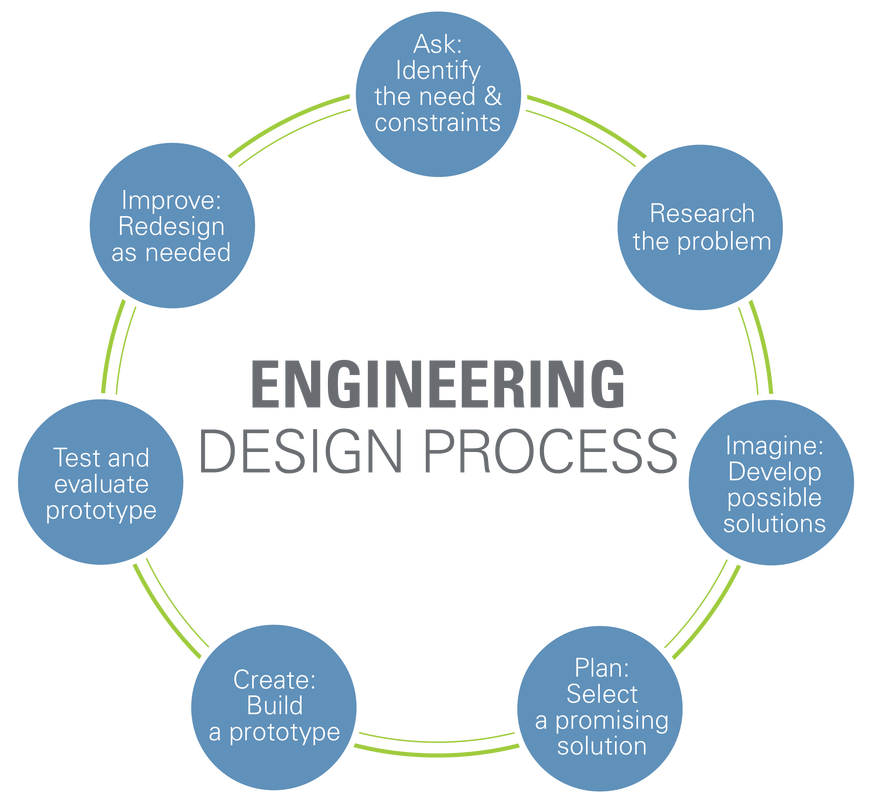 Unbiased recordingAnonymous evaluationRepeatable resultsSeveral trials by uninterested parties